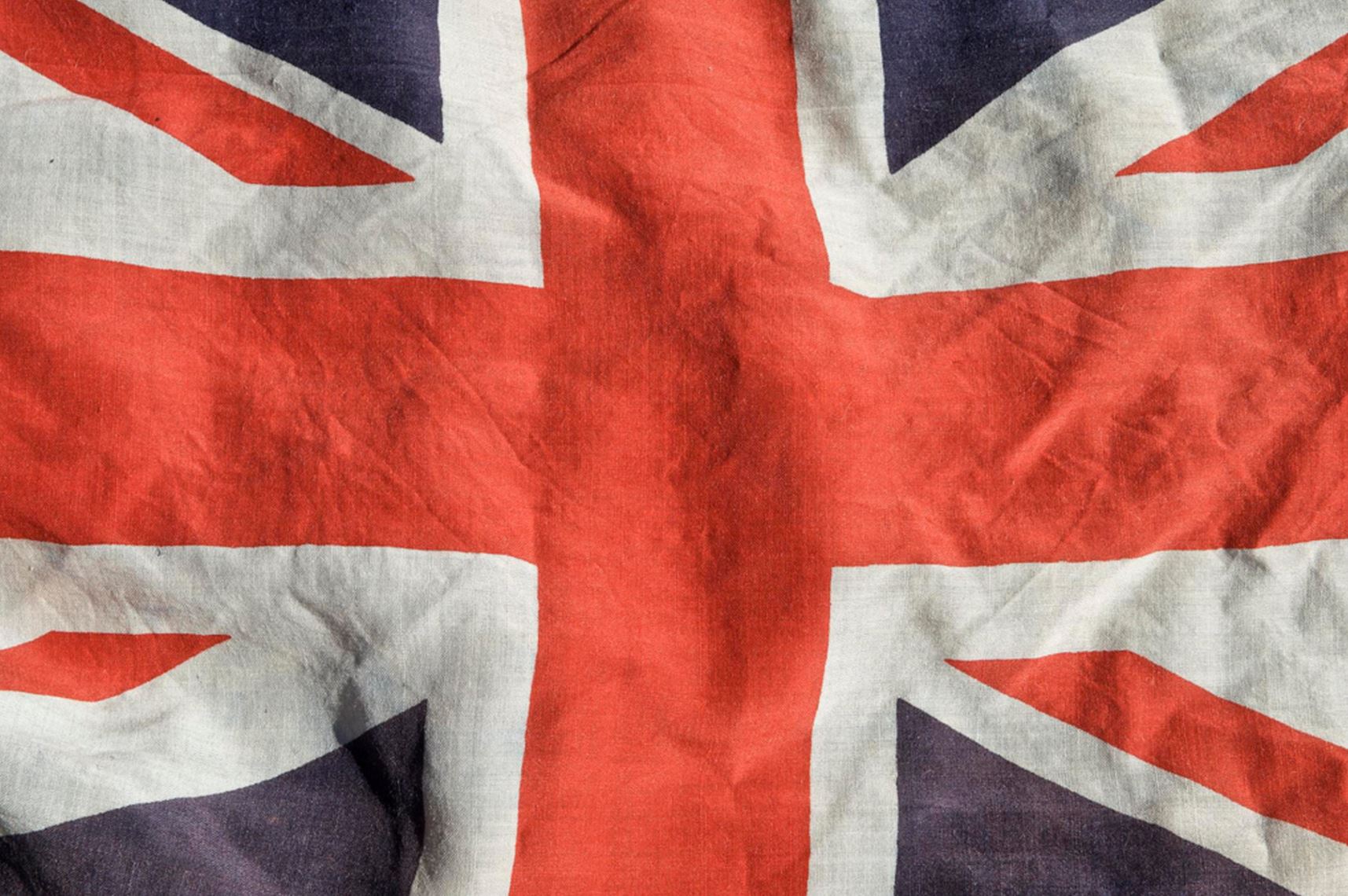 British ValuesPicture News 15th – 21st MarchDemocracyWe will respect and be grateful that we live in a place where our vote counts. We will also respect the outcomes of votes and make the best out of all situations.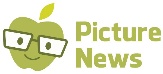 